Ballongtur med dine rettigheterEn enkel og spennende øvelse hvor elevene får tenke gjennom hva som er viktig for å få et godt liv, reflektere rundt rettighetene sine, og diskutere hva det vil si å miste dem.GjennomføringBallongferden er en fin øvelse for å begynne å tenke på hva menneskerettighetene egentlig betyr for deg og ditt liv, og hva som er viktig for oss. Oppgaven lar elevene prioritere og argymentere rundt forskjellige rettigheter og verdier, for å finne ut hva akkurat de synes er viktigst.Hver gruppe trenger en liste med rettighetene, som du kan laste ned under, og noe å skrive med.Begynn med å dele elevene i grupper, og dele ut en liste med rettighetene til hver. Gå gjerne igjennom rettighetene felles.Fortell elevene at de er på en ballongferd, og glir rolig over vannet. Men ballongen begynner å miste høyde. For å ikke falle i havet, må de som gruppe finne ut hvilken rettighet de vil kaste ut av ballongen, og derfor miste. Gi gruppene tid til å diskutere, og be dem notere ned hvilken rettighet de valgte.Fortell elevene at ballongen fortsatt er for tung, og de er nødt til å kaste ut en ny rettighet. Minn dem på å skrive ned hva de kaster ut. La elevene fortsette å kaste ut rettigheter av ballongen og skrive ned hva de kaster underveis, helt til ballongen er tom.Nå har de prioritert hvordan de setter de forskjellige rettighetene. Gi elevene noen minutter til å se over og gjøre endringer på prioriteringene sine. Etter det leser alle gruppene prioriteringene sine høyt, og læreren skriver dem opp på tavla.Se om det er noen rettigheter som går igjen mot toppen eller bunnen av listene til gruppene. Diskuter hvorfor dette har skjedd.De 10 rettigheteneRetten til å si sin mening ved frie valgRetten til et rent miljøRetten til mat og vannRetten til fritidRetten til å kunne bevege seg frittRetten til kjærlighet og omsorgRetten til et eget privatlivRetten til undervisningRetten til fritt å velge religion og livssynRetten til å delta i kulturlivet i samfunnet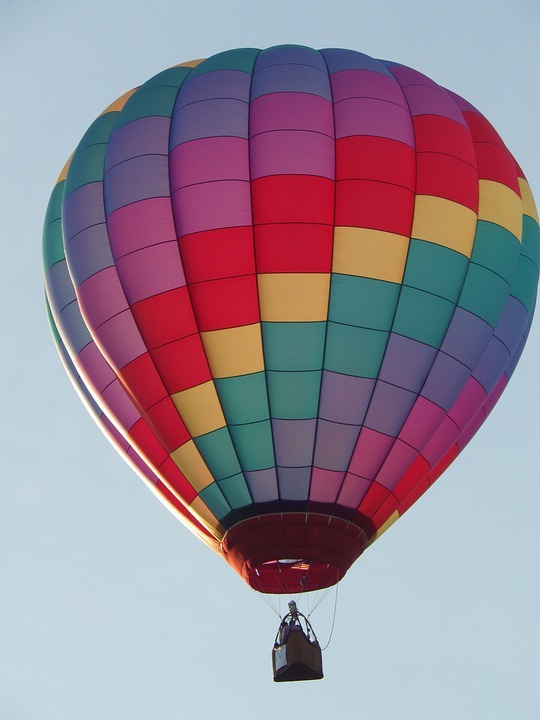 